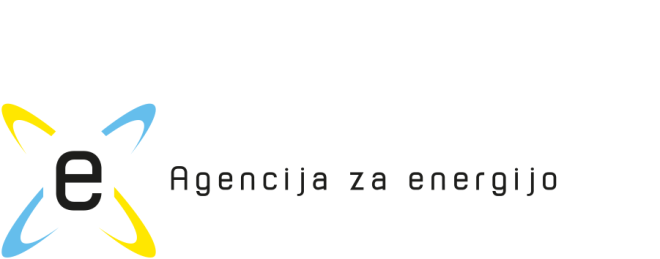 Tabela pisnih pripomb zainteresirane javnosti in odgovori agencije na:Akt o spremembah Akta o obvezni vsebini sistemskih obratovalnih navodil za prenosni sistem zemeljskega plina Tabela zainteresirane javnosti:Tabela zbranih pripomb – po členih akta:OkrajšavaIme/naziv predlagatelja:Naslov:Datum:PLINOVODIPLINOVODI d.o.o.Cesta Ljubljanske brigade 11b, Ljubljana3.10.2017OkrajšavaŠt. členaVsebina pripombe oz. predlogaUtemeljitevUpoštevanje pripombe oz. predlogaDA/NE/DELNOUtemeljitev agencijePLINOVODI1. in 2. členPredlaga se črtanje obeh členovV Uredbi (EU) št. 2017/459 je v 39. členu navedeno, da se Uredba (EU) št. 984/2013 razveljavi ter da se sklicevanja na razveljavljeno uredbo štejejo za sklicevanja na to uredbo. Posledično predlagani spremembi v navedenih členih nista potrebni.NENe glede na določbe 39. člena Uredbe (EU) št. 2017/459 se v primeru drugih sprememb Akta, lahko ustrezno popravijo sklicevanja na novo uredbo, ni pa to nujno potrebno (tako tudi Služba Vlade za zakonodajo). Glede na to, da se nekatere določbe Akta spreminjajo, se je Agencija odločila, da ustrezno popravi tudi sklicevanja.